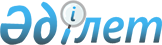 О присвоении наименования улицеРешение акима Орликовского сельского округа Индерского района Атырауской области от 30 декабря 2015 года № 23. Зарегистрировано Департаментом юстиции Атырауской области 21 января 2016 года № 3449      В соответствии со статьей 35 Закона Республики Казахстан от 23 января 2001 года "О местном государственном управлении и самоуправлении в Республике Казахстан", с подпунктом 4) статьи 14 Закона Республики Казахстан от 8 декабря 1993 года "Об административно- территориальном устройстве Республики Казахстан", заключением Атырауской областной ономастической комиссии от 11 декабря 2015 года аким Орликовского сельского округа РЕШИЛ:

      1. Улице № 16 привоить имя Кенесары хана.

      2. Контроль за исполнением настоящего решения оставляю за собой.

      3. Настоящее решение вступает в силу со дня государственной регистрации в органах юстиции и вводится в действие по истечении десяти календарных дней после дня его первого официального опубликования.


					© 2012. РГП на ПХВ «Институт законодательства и правовой информации Республики Казахстан» Министерства юстиции Республики Казахстан
				
      Аким округа

Е. Сабиров
